WritingNumberShape, space and measure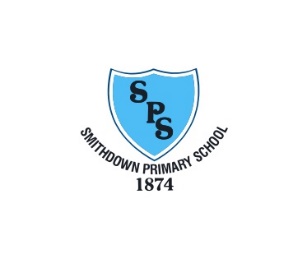 Online Learning Objectives:• Uses some clearly identifiable letters to communicate meaning, representing some sounds correctly and in sequence. • Writes own name and other things such as labels, captions. • Attempts to write short sentences in meaningful contexts.Suggestions for additional home activities:• Name writing• Initial sounds hunt/letter hunt• Writing shopping lists• Learning to write their surname and names of family members• Shows increasing control over an object in pushing, patting, throwing, catching or kicking it.• Writing letters/cards to family members and posting them.• https://www.bbc.co.uk/iplayer/episode/b00qhslb/
alphablocks-series-1-1-alphablocks-azOnline Learning Objectives:• Counts objects to 10, and beginning to count beyond 10. • Counts out up to six objects from a larger group.• Selects the correct numeral to represent 1 to 5, then 1 to 10 objects.• Finds the total number of items in two groups by counting all of them.• In practical activities and discussion, beginning to use the vocabulary involved in adding and subtracting.Suggestions for additional home activities:• Counting objects around house/on a walk• Number recognition when on daily walks• Adding together objects from home, eg toys, laundry, cutlery, food items etc• Subtracting one/two away when tidying up• https://www.topmarks.co.uk/Search.aspx?
Subject=16&AgeGroup=1Online Learning Objectives:• Beginning to use mathematical names for ‘solid’ 3D shapes and ‘flat’ 2D shapes, and mathematical terms to describe shapes.• Can describe their relative position such as ‘behind’ or ‘next to’.• Orders two or three items by length or height. • Orders two items by weight or capacity.• Uses everyday language related to time.Suggestions for additional home activities • Shape hunt around house/local area• Discuss full and empty when making drinks• Discuss heavy and light when holding objects• Discuss long and short lengths • Plan out your dayhttps://www.topmarks.co.uk/early-years/shape-monstershttps://www.topmarks.co.uk/ordering-and-sequencing/shape-patternsReadingCommunication and languagePhysical developmentOnline Learning Objectives:• Begins to read words and simple sentences. • Uses vocabulary and forms of speech that are increasingly influenced by their experiences of books.Suggestions for additional home activities:• Following cookery recipes • Recognising signs when out on daily walk• https://resource-bank.scholastic.co.uk/content/FREE-Julia-Donaldson-and-Axel-Scheffler-Home-Learning-Packs-40114• Sharing a selection of stories
https://www.oxfordowl.co.uk/for-home/find-a-book/library-page/• https://www.phonicsplay.co.uk/resourceshttps://www.bbc.co.uk/cbeebies/grownups/the-alphablocks-guide-to-phonicsOnline Learning Objectives:• Extends vocabulary, especially by grouping and naming, exploring the meaning and sounds of new words.• Uses talk to organise, sequence and clarify thinking, ideas, feelings and events.• Responds to instructions involving a two-part sequence.Suggestions for additional home activities:• Developing knowledge of home learning through cookery, counting, reading etc• Following instructions• Recounting the events/favourite part of their day• Performing nursery rhymesOnline Learning Objectives:• Shows increasing control over an object in pushing, patting, throwing, catching or kicking it.• Handles tools, objects, construction and malleable materials safely and with increasing control.• Shows a preference for a dominant hand.• Begins to form recognisable letters. 
• Uses a pencil and holds it effectively to form recognisable letters, most of which are correctly formed.Suggestions for additional home activities:• Threading (eg making pasta necklaces)• Manipulating playdough • Visiting a local park• Performing nursery rhymeshttps://www.youtube.com/user/thebodycoach1https://www.youtube.com/user/GoNoodleGameshttps://www.youtube.com/user/CosmicKidsYogaUnderstanding the worldPSHEREOnline Learning Objectives:• Looks closely at similarities, differences, patterns and change.• Developing an understanding of growth, decay and changes over time.• Can talk about some of the things they have observed such as plants, animals, natural and found objects.Suggestions for additional home activities:Baking with familySeasonal walk identifying changesExploring ice/snow/rainPlant a seed and observe the changesOnline Learning Objectives:• Confident to speak to others about own needs, wants, interests and opinions. • Can describe self in positive terms and talk about abilities.Suggestions for additional home activities:• Discuss own and others feelings at the end of the day/week• Discuss what they enjoyed about each day and what activity they thought they excelled at•https://www.bbc.co.uk/news/entertainment-arts-52149055 Online Learning Objectives:• Knows some of the things that make them unique, and can talk about some of the similarities and differences in relation to friends or family.• Enjoys joining in with family customs and routines.Suggestions for additional home activities:• Discuss family cultures and celebrations• Celebrate Chinese New Year https://www.bbc.co.uk/cbeebies/curations/chinese-lunar-new-yearExpressive Arts and DesignOnline Learning Objectives:• Creates movement in response to music (Chinese New Year Dance)• Begins to build a repertoire of songs and dances (Winter song, Chinese New Year song and dance)• Taps out simple repeated rhythmsExplores and learns how sounds can be changed. (Fast and slow)